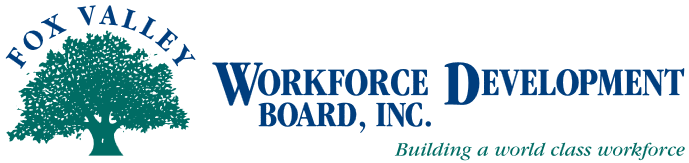 Fox Valley Workforce Development BoardFinance Committee Agenda The Finance Committee of the Fox Valley Workforce Development Board will hold a meeting on Monday, November 10, 2014 @ 2:30 PM at the Oshkosh Job Center.Call to OrderApproval of  8/11/14 minutes (Action Item)Old BusinessDOL Audit UpdatePY13 Audit StatusPY14 Audit RFPNew BusinessCost Allocation Plan – Job Centers (Action Item)Revised Financial Statement Format Quarterly Review and Approvals (Action Items)Credit Card StatementsCheck Registry – Checks Over $5,000Review Board Financial Reports To-DateFuture Meeting Reminders:Monday, February 9, 2015, 2:30 PM, Oshkosh Job CenterMonday, May 11, 2015, 2:30 PM, Oshkosh Job CenterAdjournmentMeeting Location:Oshkosh Job Center219 East Washington StreetOshkosh, WI 54901920-232-6273For additional information, if you require assistance to attend the meeting, in accessing meeting materials, or if you need an interpreter, contact Beth Reinke at FVWDB, 1401 McMahon Road, Suite 200, Neenah, WI 54956, breinke@fvwdb.com, 920-720-5600